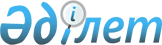 Об организации общественных работ в Тимирязевском районе в 2014 году
					
			Утративший силу
			
			
		
					Постановление акимата Тимирязевского района Северо-Казахстанской области от 15 января 2014 года N 5. Зарегистрировано Департаментом юстиции Северо-Казахстанской области 6 февраля 2014 года N 2544. Утратило силу (письмо аппарата акима Тимирязевского района Северо-Казахстанской области от 14.01.2015 N 13.1.1-30/15)     Сноска. Утратило силу (письмо аппарата акима Тимирязевского района Северо-Казахстанской области от 14.01.2015 N 13.1.1-30/15).



      В соответствии с подпунктом 5) статьи 7 Закона Республики Казахстан от 23 января 2001 года «О занятости населения», постановлением Правительства Республики Казахстан от 19 июня 2001 года № 836 «О мерах по реализации Закона Республики Казахстан от 23 января 2001 года «О занятости населения», акимат Тимирязевского района Северо-Казахстанской области ПОСТАНОВЛЯЕТ:



      1. Организовать общественные работы в Тимирязевском районе Северо-Казахстанской области в 2014 году.



      2. Утвердить прилагаемый Перечень организаций, виды, объемы общественных работ и источники финансирования на 2014 год.



      3. Государственному учреждению «Отдел занятости и социальных программ Тимирязевского района Северо-Казахстанской области» осуществлять направление безработных граждан на общественные работы в соответствии с утвержденным Перечнем.



      4. Определить спрос и предложение на общественные работы:

      в количестве заявленной потребности – 180 рабочих мест;

      в количестве утвержденной потребности – 180 рабочих мест.



      5. Оплату труда безработных, занятых на общественных работах, производить из средств районного бюджета, в размере минимальной заработной платы, установленной Законом Республики Казахстан от 3 декабря 2013 года «О республиканском бюджете на 2014-2016 годы».



      6. Условия общественных работ определены в соответствии с действующим законодательством Республики Казахстан: рабочая неделя продолжительностью пять дней с двумя выходными днями (суббота, воскресенье), восьмичасовой рабочий день с обеденным перерывом продолжительностью один час тридцать минут.

      Исходя из условий труда, могут применяться гибкие формы организации рабочего времени, предусмотренные трудовым договором, заключаемым между работниками и работодателями. Иные условия труда регулируются действующим трудовым законодательством Республики Казахстан.



      7. Контроль за исполнением настоящего постановления возложить на заместителя акима Тимирязевского района Северо-Казахстанской области Макенову Ж. Е.



      8. Настоящее постановление вводится в действие по истечении десяти календарных дней после дня его первого официального опубликования и распространяется на правоотношения, возникшие с 1 января 2014 года.

 

  

Перечень организаций, виды, объемы общественных работ и источники финансирования на 2014 год

       Итого: 180

 
					© 2012. РГП на ПХВ «Институт законодательства и правовой информации Республики Казахстан» Министерства юстиции Республики Казахстан
				      Аким Тимирязевского района

      Северо-Казахстанской области

      «СОГЛАСОВАНО»

      Руководитель

      государственного учреждения

      «Управления юстиции Тимирязевского

      района Департамента юстиции 

      Северо-Казахстанской области 

      Министерства юстиции

      Республики Казахстан»

      15 января 2014 года

      Руководитель

      отдела-старший судебный исполнитель

      Филиала «Тимирязевский

      территориальный отдел 

      Департамента по исполнению

      судебных актов

      Северо-Казахстанской области

      Комитета по исполнению судебных актов

      Министерства Юстиции

      Республики Казахстан»

      15 января 2014 года

      Руководитель

      Республиканского

      государственного учреждения

      «Отдел по делам обороны

      Тимирязевского района

      Северо-Казахстанской области

      Министерства обороны

      Республики Казахстан»

      15 января 2014 года

      Директор

      коммунального

      государственного учреждения

      «Тимирязевский районный архив»

      управления культуры,

      архивов и документации

      Северо-Казахстанской области

      акимата Северо-Казахстанской области

      15 января 2014 годаЕ. Базарханов

 

 

 

 

 

 

 

Анбаев А. С.

 

 

 

 

 

 

 

 

 

 

Еременко С.Г.

 

 

 

 

 

 

 

 

Константинов А. Н.

 

 

 

 

 

 

 

 

Мусаева Б. Т.

 

Утвержден 

постановлением акимата 

Тимирязевского района 

Северо-Казахстанской области

от 15 января 2014 года № 5 № п/пНаименование организацииВиды общественных работОбъемы работПро-

дол-

жи-

тель-

ность

об-

щест-

вен-

ных

работ

(ме-

ся-

цев)Ра-

бо-

чих

местИсточник

финанси-

рования1Государственное учреждение «Аппарат акима Тимирязевского района Северо-

Казахстанской области»1. Оказание помощи в текущем ремонте здания акимата района.Побелка, покраска, кабинетов - 1700 квадратных метров.63Районный бюджет1Государственное учреждение «Аппарат акима Тимирязевского района Северо-

Казахстанской области»2. Оказание помощи в благоустройстве территории акимата района.Уборка территории от мусора, очистка от снега 3200 квадратных метров, побелка деревьев-80 штук.62Районный бюджет1Государственное учреждение «Аппарат акима Тимирязевского района Северо-

Казахстанской области»3. Оказание помощи в доставке, получении и вручении документов.100-150 единиц корреспон-

денции.66Районный бюджет2Государственное учреждение «Аппарат акима Аксуатского сельского округа Тимирязевского района»1. Оказание помощи в благоустройстве территории села Аксуат.Уборка улиц от мусора, очистка от снега, вырубка полыни, побелка столбов –18 километров. 64Районный бюджет2Государственное учреждение «Аппарат акима Аксуатского сельского округа Тимирязевского района»2. Оказание помощи в переписи домашних хозяйств и составлении похозяйственных книг.Подворный обход 318 дворов.61Районный бюджет2Государственное учреждение «Аппарат акима Аксуатского сельского округа Тимирязевского района»3. Оказание помощи в текущем ремонте здания аппарата акима сельского округа.Побелка, покраска кабинетов – 550 квадратных метров.62Районный бюджет2Государственное учреждение «Аппарат акима Аксуатского сельского округа Тимирязевского района»4. Оказание помощи в ведении дело-

производства.Обработка 80 дел.61Районный бюджет3Государственное учреждение «Аппарат акима Акжанского сельского округа Тимирязевского района»1. Оказание помощи в благоустройстве территории села Акжан.Уборка улиц от мусора, очистка от снега, вырубка полыни и камыша, побелка столбов – 6 километров.64Районный бюджет3Государственное учреждение «Аппарат акима Акжанского сельского округа Тимирязевского района»2. Оказание помощи в переписи домашних хозяйств и составлении похозяйственных книг.Подворный обход 165 дворов.61Районный бюджет3Государственное учреждение «Аппарат акима Акжанского сельского округа Тимирязевского района»3. Оказание помощи в текущем ремонте здания аппарата акима сельского округа и Акжанской основной школы.Побелка, покраска кабинетов – 1200 квадратных метров.61Районный бюджет3Государственное учреждение «Аппарат акима Акжанского сельского округа Тимирязевского района»4. Оказание помощи в заготовке дров, разгрузке угля для клуба села Акжан.Заготовка, распиловка, колка, перенос, складирова-

ние - 6 кубических метров дров, складирова-

ние угля - 30 тонн.61Районный бюджет4Государственное учреждение «Аппарат акима Белоградовского сельского округа Тимирязевского района»1. Оказание помощи в благоустройстве территории села Белоградовка.Уборка улиц от мусора, очистка от снега, вырубка полыни – 4 километра, уборка свалок – 100 квадратных метров.63Районный бюджет4Государственное учреждение «Аппарат акима Белоградовского сельского округа Тимирязевского района»2 .Оказание помощи в текущем ремонте дорог.Засыпка ям по улицам- 2 километра.62Районный бюджет4Государственное учреждение «Аппарат акима Белоградовского сельского округа Тимирязевского района»3. Оказание помощи в заготовке дров, разгрузке угля для здания аппарата акима сельского округа.Заготовка, распиловка, колка, перенос дров и скла-

дирование - 5 кубических метров дров, складирова-

ние угля - 5 тонн.61Районный бюджет4Государственное учреждение «Аппарат акима Белоградовского сельского округа Тимирязевского района»4. Оказание помощи в текущем ремонте фельдшерского пунктаПобелка потолков, стен, покраска пола кабинетов - 28 квадратных метров62Районный бюджет5Государственное учреждение «Аппарат акима Дзержинского сельского округа Тимирязевского района»1. Оказание помощи в благоустройстве территории села Дзержинское.Уборка улиц от мусора, очистка от снега, вырубка полыни - 5 километров, побелка столбов по трассе Дзержинский–Аксуат - 8 километров, вырубка кустарника, камыша вдоль грейдера – 8 километров. Очистка лесополосы от сухих веток – 700 квадратных метров. 63Районный бюджет5Государственное учреждение «Аппарат акима Дзержинского сельского округа Тимирязевского района»2. Оказание помощи в текущем ремонте Дзержинской средней школы, медицинского пункта, пункта раздачи воды. Побелка потолков, стен, покраска пола кабинетов, коридоров, спортзала, кочегарки, медицинского пункта, пункта раздачи воды – 1500 квадратных метров.62Районный бюджет5Государственное учреждение «Аппарат акима Дзержинского сельского округа Тимирязевского района»3. Оказание помощи в переписи домашних хозяйств и составлении похозяйственных книг. Подворный обход 111 дворов. 61Районный бюджет6Государственное учреждение «Аппарат акима Дмитриевского сельского округа Тимирязевского района»1. Оказание помощи в благоустройстве территории села Дмитриевка и села Жаркын.Уборка улиц от мусора, очистка от снега, вырубка полыни, побелка столбов – 18 километров. Очистка парка от сухих веток – 700 квадратных метров. 63Районный бюджет6Государственное учреждение «Аппарат акима Дмитриевского сельского округа Тимирязевского района»2. Проведение работ, связанных с весенними паводками.Очистка труб-6 штук, кюветов - 2 километра.61Районный бюджет6Государственное учреждение «Аппарат акима Дмитриевского сельского округа Тимирязевского района»3. Оказание помощи в переписи домашних хозяйств и составлении похозяйственных книг.Подворный обход 318 дворов.62Районный бюджет6Государственное учреждение «Аппарат акима Дмитриевского сельского округа Тимирязевского района»4. Оказание помощи в заготовке дров и разгрузке угля для здания аппарата акима сельского округа, Дмитриевского фельдшерско-

акушерского пункта, медицинского пункта села Жаркын и Ынтымак.Заготовка, распиловка, колка, перенос и складирова-

ние - 24 кубических метров дров и скла-

дирование угля 10 тонн.62Районный бюджет7Государственное учреждение «Аппарат акима Докучаевского сельского округа Тимирязевского района»1. Оказание помощи в благоустройстве территории села Докучаево.Уборка улиц от мусора, очистка от снега, вырубка полыни, побелка столбов, покраска памятника родителей Сабита Муканова – 9 километров.65Районный бюджет7Государственное учреждение «Аппарат акима Докучаевского сельского округа Тимирязевского района»2. Оказание помощи в переписи домашних хозяйств и составлении похозяйственных книг.Подворный обход 223 дворов.61Районный бюджет8Государственное учреждение «Аппарат акима Есильского сельского округа Тимирязевского района»1. Оказание помощи в благоустройстве территории села Есиль.Уборка улиц от мусора, очистка от снега 3 километра, побелка столбов – 2 километров, вырубка полыни - 4 километра.63Районный бюджет8Государственное учреждение «Аппарат акима Есильского сельского округа Тимирязевского района»2. Оказание помощи в текущем ремонте Ишимской начальной школы.Побелка потолков, стен – 800 квадратных метров, покраска и замазка – 10 штук, покраска пола – 100 квадратных метров.61Районный бюджет8Государственное учреждение «Аппарат акима Есильского сельского округа Тимирязевского района»3. Оказание помощи в разгрузке и складировании угля для медицинского пункта.Перенос и складирова-

ние - 4 кубических метров дров, складирова-

ние угля - 5 тонн.61Районный бюджет9Государственное учреждение «Аппарат акима Интернационального сельского округа Тимирязевского района»1. Оказание помощи в благоустройстве территории села Дружба.Уборка улиц от мусора, очистка от снега, вырубка полыни, кустарника – 5 километров, побелка столбов – 11 километров.63Районный бюджет9Государственное учреждение «Аппарат акима Интернационального сельского округа Тимирязевского района»2. Оказание помощи в текущем ремонте дорог.Засыпка ям по улицам- 2 километра.61Районный бюджет9Государственное учреждение «Аппарат акима Интернационального сельского округа Тимирязевского района»3. Оказание помощи в заготовке дров для здания аппарата акима сельского округа, медицинского пункта, разгрузка угля для сельского клуба, медицинского пункта.Заготовка, распиловка, колка, перенос и складирова-

ние - 12 кубических метров дров, уборка территории деляны. Складирова-

ние угля – 60 тонн.61Районный бюджет9Государственное учреждение «Аппарат акима Интернационального сельского округа Тимирязевского района»4. Оказание помощи в ремонте здания аппарата акима сельского округа, водонапорной башни, медицинского пункта, клуба,стадиона.Побелка - 800 квадратных метров,

покраска- 400 квадратных метров.62Районный бюджет10Государственное учреждение «Аппарат акима Комсомольского сельского округа Тимирязевского района»1. Оказание помощи в благоустройстве территории села Комсомольское.Уборка улиц от мусора, снега, вырубка полыни, побелка столбов – 7 километров.62Районный бюджет10Государственное учреждение «Аппарат акима Комсомольского сельского округа Тимирязевского района»2. Оказание помощи в переписи домашних хозяйств и составлении похозяйственных книг.Подворный обход 173 дворов.61Районный бюджет10Государственное учреждение «Аппарат акима Комсомольского сельского округа Тимирязевского района»3. Оказание помощи в текущем ремонте здания аппарата акима сельского округа, медицинского пункта.Побелка потолков, стен – 250 квадратных метров, покраска - 180 квадратных метров.62Районный бюджет10Государственное учреждение «Аппарат акима Комсомольского сельского округа Тимирязевского района»4. Оказание помощи в заготовке дров, разгрузке угля для здания аппарата акима сельского округа, медицинского пункта.Заготовка, распиловка, колка, перенос и складирова-

ние - 16 кубических метров дров, складирова-

ние угля - 35 тонн.62Районный бюджет10Государственное учреждение «Аппарат акима Комсомольского сельского округа Тимирязевского района»5. Проведение работ, связанных с весенними паводками.Очистка водосточных труб, траншей от снега по улицам – 5 километров.61Районный бюджет11Государственное учреждение «Аппарат акима Куртайского сельского округа Тимирязевского района»1. Оказание помощи в благоустройстве территории села Степное.Уборка улиц от мусора, очистка от снега, вырубка полыни, побелка столбов – 15 километров.63Районный бюджет11Государственное учреждение «Аппарат акима Куртайского сельского округа Тимирязевского района»2. Проведение работ, связанных с весенними паводками.Очистка водосточных труб, траншей от снега по улицам -5 километров.61Районный бюджет11Государственное учреждение «Аппарат акима Куртайского сельского округа Тимирязевского района»3. Оказание помощи в переписи, домашних хозяйств и составлении похозяйственных книг. Подворный обход 226 дворов.62Районный бюджет11Государственное учреждение «Аппарат акима Куртайского сельского округа Тимирязевского района»4. Оказание помощи в заготовке дров и разгрузке угля для здания аппарата акима сельского округа.Заготовка, распиловка, колка, перенос и складирова-

ние - 15 кубических метра дров, складирова-

ние.61Районный бюджет11Государственное учреждение «Аппарат акима Куртайского сельского округа Тимирязевского района»5. Оказание помощи в текущем ремонте здания аппарата акима сельского округа.Побелка потолков, стен – 90 квадратных метров, покраска -30 квадратных метров.61Районный бюджет11Государственное учреждение «Аппарат акима Куртайского сельского округа Тимирязевского района»6. Оказание помощи в подготовке и обработке документации для хранения.Обработка 87 дел.61Районный бюджет12Государственное учреждение «Аппарат акима Ленинского сельского округа Тимирязевского района1. Оказание помощи в благоустройстве территории села Ленинское.Уборка улиц от мусора, очистка от снега, вырубка полыни, побелка столбов - 15 километров, вырубка кустарников вдоль грейдера - 4 километров.63Районный бюджет12Государственное учреждение «Аппарат акима Ленинского сельского округа Тимирязевского района2. Проведение работ, связанных с весенними паводками.Очистка водосточных труб, траншей от снега по улицам - 5 километров.61Районный бюджет12Государственное учреждение «Аппарат акима Ленинского сельского округа Тимирязевского района3. Оказание помощи в заготовке дров для медицинского пункта, клуба села Ленинское, здания аппарата акима сельского округа.Заготовка, распиловка, колка, перенос и складирова-

ние - 30 кубических метров дров, складирова-

ние угля – 10 тонн.61Районный бюджет12Государственное учреждение «Аппарат акима Ленинского сельского округа Тимирязевского района4. Оказание помощи в переписи, домашних хозяйств и составлении похозяйственных книг.Подворный обход 136 дворов.61Районный бюджет12Государственное учреждение «Аппарат акима Ленинского сельского округа Тимирязевского района5. Оказание помощи в ремонте здания Центра Досуга села Ленинское, водонапорной башни, медицинского пункта.Побелка 250 квадратных метров, покраска- 100 квадратных метров.62Районный бюджет13Государственное учреждение «Аппарат акима Мичуринского сельского округа Тимирязевского района»1. Оказание помощи в благоустройстве территории села Мичурино.Уборка улиц и аллеи от мусора, очистка от снега, вырубка полыни и камыша, побелка столбов, покраска бордюр - 8 километров, посадка деревьев 100 штук.63Районный бюджет13Государственное учреждение «Аппарат акима Мичуринского сельского округа Тимирязевского района»2. Проведение работ, связанных с весенними паводками.Очистка водосточных труб, траншей по улицам - 8 километров.61Районный бюджет13Государственное учреждение «Аппарат акима Мичуринского сельского округа Тимирязевского района»3. Оказание помощи в переписи домашних хозяйств и составлении похозяйственных книг.Подворный обход 185 дворов.62Районный бюджет13Государственное учреждение «Аппарат акима Мичуринского сельского округа Тимирязевского района»4. Оказание помощи в текущем ремонте здания аппарата акима сельского округа.Побелка, покраска, штукатурка, кабинетов -470 квадратных метров.61Районный бюджет14Государственное учреждение «Аппарат акима Москворецкого сельского округа Тимирязевского района»1. Оказание помощи в благоустройстве территории села Москворецкое.Уборка улиц от мусора, очистка от снега, вырубка полыни, побелка столбов – 18 километров.64Районный бюджет14Государственное учреждение «Аппарат акима Москворецкого сельского округа Тимирязевского района»2. Проведение работ, связанных с весенними паводками.Очистка водосточных труб, траншей от снега по улицам 5 километров.62Районный бюджет14Государственное учреждение «Аппарат акима Москворецкого сельского округа Тимирязевского района»3. Оказание помощи в переписи домашних хозяйств и составлении похозяйственных книг.Подворный обход – 203 дворов.61Районный бюджет14Государственное учреждение «Аппарат акима Москворецкого сельского округа Тимирязевского района»4. Оказание помощи в благоустройстве кладбища.Уборка территории кладбища от мусора и хлама – 800 квадратных метров. 61Районный бюджет15Государственное учреждение «Аппарат акима Хмельницкого сельского округа Тимирязевского района»1. Оказание помощи в благоустройстве территории села Хмельницкое.Уборка улиц от мусора, очистка от снега, вырубка полыни и лопухов, побелка столбов – 17 километров. 66Районный бюджет15Государственное учреждение «Аппарат акима Хмельницкого сельского округа Тимирязевского района»2. Оказание помощи в переписи домашних хозяйств и составлении похозяйственных книг.Подворный обход 169 дворов.61Районный бюджет16Государственное учреждение «Аппарат акима Целинного сельского округа Тимирязевского района»1. Оказание помощи в благоустройстве территории села Целинное.Уборка улиц от мусора, очистка от снега, вырубка полыни, побелка столбов – 7 километров. Посадка деревьев-50 штук.62Районный бюджет16Государственное учреждение «Аппарат акима Целинного сельского округа Тимирязевского района»2. Оказание помощи в переписи домашних хозяйств и составлении похозяйственных книг.Подворный обход 112 дворов. 61Районный бюджет16Государственное учреждение «Аппарат акима Целинного сельского округа Тимирязевского района»3. Оказание помощи в текущем ремонте здания аппарата акима сельского округа.Побелка, покраска, штукатурка, кабинетов - 100 квадратных метров.61Районный бюджет16Государственное учреждение «Аппарат акима Целинного сельского округа Тимирязевского района»4. Оказание помощи в благоустройстве кладбища.Уборка территории кладбища от мусора и хлама – 5000 квадратных метров. 61Районный бюджет17Государственное учреждение «Аппарат акима Тимирязевского сельского округа Тимирязевского района»1. Оказание помощи в благоустройстве территории села Тимирязево.Уборка улиц от мусора, очистка от снега, вырубка полыни, побелка столбов, бордюр – 50 километров, разбивка клумб, полив, прополка - 540 квадратных метров.621Районный бюджет17Государственное учреждение «Аппарат акима Тимирязевского сельского округа Тимирязевского района»2. Проведение работ, связанных с весенними паводками.Очистка водосточных труб, траншей по улицам 50 километров.62Районный бюджет17Государственное учреждение «Аппарат акима Тимирязевского сельского округа Тимирязевского района»3. Оказание помощи в переписи домашних хозяйств и составлении похозяйственных книг.Подворный обход 1565 дворов.610Районный бюджет17Государственное учреждение «Аппарат акима Тимирязевского сельского округа Тимирязевского района»4. Оказание помощи в подготовке и обработке документации для хранения.Обработка 100 дел.61Районный бюджет17Государственное учреждение «Аппарат акима Тимирязевского сельского округа Тимирязевского района»5. Оказание помощи в текущем ремонте стадиона.Покраска - 2400 квадратных метров, разметка спортивных площадок - 600 квадратных метров.62Районный бюджет17Государственное учреждение «Аппарат акима Тимирязевского сельского округа Тимирязевского района»6. Оказание помощи в благоустройстве территории стадиона.Уборка территории от мусора 1200 квадратных метров.62Районный бюджет17Государственное учреждение «Аппарат акима Тимирязевского сельского округа Тимирязевского района»7. Оказание помощи в благоустройстве территории Центра Досуга.Уборка территории от мусора, очистка от снега - 1000 квадратных метров.61Районный бюджет17Государственное учреждение «Аппарат акима Тимирязевского сельского округа Тимирязевского района»8. Оказание помощи в благоустройстве кладбища.Уборка территории кладбища от мусора и хлама – 44000 квадратных метров. 62Районный бюджет18Государственное учреждение «Отдел занятости и социальных программ Тимирязевского района Северо-

Казахстанской области»1. Оказание помощи в формировании и обработке необходимых документов.Оформление 90-150 дел.62Районный бюджет18Государственное учреждение «Отдел занятости и социальных программ Тимирязевского района Северо-

Казахстанской области»2. Оказание помощи в ведении дело-

производства.Обработка 145 дел.61Районный бюджет18Государственное учреждение «Отдел занятости и социальных программ Тимирязевского района Северо-

Казахстанской области»3. Оказание помощи в обработке и подготовке к хранению документации.100-150 единиц корреспонденции.61Районный бюджет19Коммунальное государственное учреждение «Тимирязевский районный архив» управления культуры, архивов и документации Северо-

Казахстанской области акимата Северо-

Казахстанской областиОказание помощи в обработке и подготовке к хранению документации.Обработка 700 дел.61Районный бюджет20Государственное учреждение «Управление юстиции Тимирязевского района Департамента юстиции Северо-

Казахстанской области Министерства юстиции Республики Казахстан»Оказание помощи в обработке и подготовке к хранению документации.100-150 единиц корреспонденции.64Районный бюджет21Филиал «Тимирязевский территориальный отдел Департамента по исполнению судебных актов Северо-

Казахстанской области Комитета по исполнению судебных актов Министерства Юстиции Республики Казахстан» Оказание помощи в работе с текущими и архивными документами, в подшивке производств, доставка кор-

респонденции.500 единиц корреспонденции.62Районный бюджет22Государственное учреждение «Отдел сельского хозяйства и ветеринарии Тимирязевского района Северо-

Казахстанской области»Оказание помощи в обработке и подготовке к хранению документации.100-150 единиц корреспонденции.61Районный бюджет23Государственное учреждение «Отдел земельных отношений Тимирязевского района Северо-

Казахстанской области»Оказание помощи в обработке и подготовке к хранению документации.100-150 единиц корреспонденции.61Районный бюджет24Государственное учреждение «Сулы-

Элеваторная основная школа Тимирязевского района»Оказание помощи в текущем ремонте здания школы. Побелка - 813 квадратных метров, покраска окон – 20 штук, покраска пола в спортзале – 150 квадратных метров. 62Районный бюджет25Республиканское государственное учреждение «Отдел по делам обороны Тимирязевского района Северо-

Казахстанской области Министерства обороны Республики Казахстан»Оказание помощи в организации призыва граждан Подшивка личных дел, разноска повесток - 100 единиц корреспонденции.62Районный бюджет26Государственное учреждение «Отдел строительства Тимирязевского района Северо-

Казахстанской области»Оказание помощи в обработке и подготовке к хранению документации.100-150 единиц корреспонденции.61Районный бюджет27Государственное учреждение «Отдел внутренней политики Тимирязевского района Северо-

Казахстанской области»Оказание помощи в обработке и подготовке к хранению документации.100-150 единиц корреспонденции.61Районный бюджет28Государственное учреждение «Отдел экономики и финансов Тимирязевского района Северо-

Казахстанской области»Оказание помощи в обработке и подготовке к хранению документации.100-150 единиц корреспонденции.61Районный бюджет29Государственное учреждение «Отдел культуры и развития языков Тимирязевского района Северо-

Казахстанской области»Оказание помощи в обработке и подготовке к хранению документации.100-150 единиц корреспонденции.61Районный бюджет